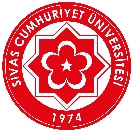 T.C.
CUMHURİYET ÜNİVERSİTESİ
FEN BİLİMLERİ ENSTİTÜSÜ LİSANSÜSTÜ DERS ÖNERİ FORMUDersin AdıDersin AdıDersin AdıDersin AdıDersin AdıDersin AdıDersin AdıDersin AdıDersin AdıDersin AdıDersin AdıDersin AdıDersin AdıDersin AdıDersin AdıDersin AdıDersin AdıDersin AdıDersin AdıDersin AdıT+UT+UT+UT+UKrediKrediAKTSAKTSDersin DiliDersin DiliDersin DiliDersin DiliDersin DiliDersin DiliDersin DiliDersin DiliDersin Staj DurumuDersin Staj DurumuDersin Staj DurumuDersin Staj DurumuDersin Staj DurumuDersin Staj DurumuDersin Staj DurumuDersin Staj DurumuDersin Staj DurumuDersin Staj DurumuDersin Staj DurumuDersin Staj DurumuDersin TürüDersin TürüDersin TürüDersin TürüDersin TürüDersin TürüDersin TürüDersin TürüTürkçeTürkçeTürkçeTürkçeTürkçeTürkçeTürkçeTürkçeVar/YokVar/YokVar/YokVar/YokVar/YokVar/YokVar/YokVar/YokVar/YokVar/YokVar/YokVar/YokZorunlu/SeçmeliZorunlu/SeçmeliZorunlu/SeçmeliZorunlu/SeçmeliZorunlu/SeçmeliZorunlu/SeçmeliZorunlu/SeçmeliZorunlu/SeçmeliAna Bilim Dalı / ProgramıAna Bilim Dalı / ProgramıAna Bilim Dalı / ProgramıAna Bilim Dalı / ProgramıAna Bilim Dalı / ProgramıAna Bilim Dalı / ProgramıAna Bilim Dalı / ProgramıAna Bilim Dalı / ProgramıÖn KoşulÖn KoşulÖn KoşulÖn KoşulÖn KoşulÖn KoşulÖn KoşulÖn KoşulDersi Öneren Öğretim ÜyesiDersi Öneren Öğretim ÜyesiDersi Öneren Öğretim ÜyesiDersi Öneren Öğretim ÜyesiDersi Öneren Öğretim ÜyesiDersi Öneren Öğretim ÜyesiDersi Öneren Öğretim ÜyesiDersi Öneren Öğretim ÜyesiDersin AmacıDersin AmacıDersin AmacıDersin AmacıDersin AmacıDersin AmacıDersin AmacıDersin AmacıDersin KaynaklarıDersin KaynaklarıDersin KaynaklarıDersin KaynaklarıDersin KaynaklarıDersin KaynaklarıDersin KaynaklarıDersin KaynaklarıDersin KaynaklarıDersin KaynaklarıDersin KaynaklarıDersin KaynaklarıDersin KaynaklarıDersin KaynaklarıDersin KaynaklarıDersin KaynaklarıDersin KaynaklarıDersin KaynaklarıDersin KaynaklarıDersin KaynaklarıDersin KaynaklarıDersin KaynaklarıDersin KaynaklarıDersin KaynaklarıDersin KaynaklarıDersin KaynaklarıDersin KaynaklarıDersin Kaynakları1.2.31.2.31.2.31.2.31.2.31.2.31.2.31.2.31.2.31.2.31.2.31.2.31.2.31.2.31.2.31.2.31.2.31.2.31.2.31.2.31.2.31.2.31.2.31.2.31.2.31.2.31.2.31.2.3Ders YapısıDers YapısıDers YapısıDers YapısıDers YapısıDers YapısıDers YapısıDers YapısıDers YapısıDers YapısıDers YapısıDers YapısıDers YapısıDers YapısıDers YapısıDers YapısıDers YapısıDers YapısıDers YapısıDers YapısıDers YapısıDers YapısıDers YapısıDers YapısıDers YapısıDers YapısıDers YapısıDers YapısıMatematik ve Temel BilimlerMatematik ve Temel BilimlerMatematik ve Temel BilimlerMatematik ve Temel BilimlerMatematik ve Temel BilimlerMatematik ve Temel BilimlerMatematik ve Temel Bilimler%%%%%%%Eğitim BilimleriEğitim BilimleriEğitim BilimleriEğitim BilimleriEğitim BilimleriEğitim Bilimleri%%%%%%%%Mühendislik BilimleriMühendislik BilimleriMühendislik BilimleriMühendislik BilimleriMühendislik BilimleriMühendislik BilimleriMühendislik Bilimleri%%%%%%%Fen BilimleriFen BilimleriFen BilimleriFen BilimleriFen BilimleriFen Bilimleri%%%%%%%%Mühendislik TasarımıMühendislik TasarımıMühendislik TasarımıMühendislik TasarımıMühendislik TasarımıMühendislik TasarımıMühendislik Tasarımı%%%%%%%Sağlık BilimleriSağlık BilimleriSağlık BilimleriSağlık BilimleriSağlık BilimleriSağlık Bilimleri%%%%%%%%Sosyal BilimlerSosyal BilimlerSosyal BilimlerSosyal BilimlerSosyal BilimlerSosyal BilimlerSosyal Bilimler%%%%%%%Alan BilgisiAlan BilgisiAlan BilgisiAlan BilgisiAlan BilgisiAlan Bilgisi%%%%%%%%Ders KonularıDers KonularıDers KonularıDers KonularıDers KonularıDers KonularıDers KonularıDers KonularıDers KonularıDers KonularıDers KonularıDers KonularıDers KonularıDers KonularıDers KonularıDers KonularıDers KonularıDers KonularıDers KonularıDers KonularıDers KonularıDers KonularıDers KonularıDers KonularıDers KonularıDers KonularıDers KonularıDers KonularıHaftaHaftaKonuKonuKonuKonuKonuKonuKonuKonuKonuKonuKonuKonuÖn HazırlıkÖn HazırlıkÖn HazırlıkÖn HazırlıkÖn HazırlıkÖn HazırlıkDokümanlarDokümanlarDokümanlarDokümanlarDokümanlarDokümanlarDokümanlarDokümanlar1.1.2.2.3.3.4.4.5.5.6.6.7.7.8.8.9.9.10.10.11.11.12.12.13.13.14.14.Dersin Öğrenme ÇıktılarıDersin Öğrenme ÇıktılarıDersin Öğrenme ÇıktılarıDersin Öğrenme ÇıktılarıDersin Öğrenme ÇıktılarıDersin Öğrenme ÇıktılarıDersin Öğrenme ÇıktılarıDersin Öğrenme ÇıktılarıDersin Öğrenme ÇıktılarıDersin Öğrenme ÇıktılarıDersin Öğrenme ÇıktılarıDersin Öğrenme ÇıktılarıDersin Öğrenme ÇıktılarıDersin Öğrenme ÇıktılarıDersin Öğrenme ÇıktılarıDersin Öğrenme ÇıktılarıDersin Öğrenme ÇıktılarıDersin Öğrenme ÇıktılarıDersin Öğrenme ÇıktılarıDersin Öğrenme ÇıktılarıDersin Öğrenme ÇıktılarıDersin Öğrenme ÇıktılarıDersin Öğrenme ÇıktılarıDersin Öğrenme ÇıktılarıDersin Öğrenme ÇıktılarıDersin Öğrenme ÇıktılarıDersin Öğrenme ÇıktılarıDersin Öğrenme ÇıktılarıSıra NoSıra NoAçıklamaAçıklamaAçıklamaAçıklamaAçıklamaAçıklamaAçıklamaAçıklamaAçıklamaAçıklamaAçıklamaAçıklamaAçıklamaAçıklamaAçıklamaAçıklamaAçıklamaAçıklamaAçıklamaAçıklamaAçıklamaAçıklamaAçıklamaAçıklamaAçıklamaAçıklamaÖ01Ö02Ö03Ö01Ö02Ö03Değerlendirme ÖlçütleriDeğerlendirme ÖlçütleriDeğerlendirme ÖlçütleriDeğerlendirme ÖlçütleriDeğerlendirme ÖlçütleriDeğerlendirme ÖlçütleriDeğerlendirme ÖlçütleriDeğerlendirme ÖlçütleriDeğerlendirme ÖlçütleriDeğerlendirme ÖlçütleriDeğerlendirme ÖlçütleriAKTS Hesaplama İçeriğiAKTS Hesaplama İçeriğiAKTS Hesaplama İçeriğiAKTS Hesaplama İçeriğiAKTS Hesaplama İçeriğiAKTS Hesaplama İçeriğiAKTS Hesaplama İçeriğiAKTS Hesaplama İçeriğiAKTS Hesaplama İçeriğiAKTS Hesaplama İçeriğiAKTS Hesaplama İçeriğiAKTS Hesaplama İçeriğiAKTS Hesaplama İçeriğiAKTS Hesaplama İçeriğiAKTS Hesaplama İçeriğiAKTS Hesaplama İçeriğiYarıyıl ÇalışmalarıYarıyıl ÇalışmalarıYarıyıl ÇalışmalarıYarıyıl ÇalışmalarıYarıyıl ÇalışmalarıSayısıSayısıSayısıKatkı (%)Katkı (%)Katkı (%)EtkinlikEtkinlikEtkinlikEtkinlikEtkinlikSayısıSayısıSüresiSüresiSüresiToplam İş Yükü SaatiToplam İş Yükü SaatiToplam İş Yükü SaatiToplam İş Yükü SaatiToplam İş Yükü SaatiToplam İş Yükü SaatiAra SınavAra SınavAra SınavAra SınavAra SınavDers SüresiDers SüresiDers SüresiDers SüresiDers SüresiKısa SınavKısa SınavKısa SınavKısa SınavKısa SınavSınıf Dışı Ç. SüresiSınıf Dışı Ç. SüresiSınıf Dışı Ç. SüresiSınıf Dışı Ç. SüresiSınıf Dışı Ç. SüresiÖdevÖdevÖdevÖdevÖdevÖdevlerÖdevlerÖdevlerÖdevlerÖdevlerDevamDevamDevamDevamDevamSunum/Seminer Haz.Sunum/Seminer Haz.Sunum/Seminer Haz.Sunum/Seminer Haz.Sunum/Seminer Haz.UygulamaUygulamaUygulamaUygulamaUygulamaAra SınavlarAra SınavlarAra SınavlarAra SınavlarAra SınavlarProjeProjeProjeProjeProjeUygulamaUygulamaUygulamaUygulamaUygulamaYarıyıl Sonu SınavıYarıyıl Sonu SınavıYarıyıl Sonu SınavıYarıyıl Sonu SınavıYarıyıl Sonu SınavıLaboratuvarLaboratuvarLaboratuvarLaboratuvarLaboratuvarToplamToplamToplamToplamToplamToplamToplamToplam%100%100%100ProjeProjeProjeProjeProjeYarıyıl Sonu SınavıYarıyıl Sonu SınavıYarıyıl Sonu SınavıYarıyıl Sonu SınavıYarıyıl Sonu SınavıToplam İş YüküToplam İş YüküToplam İş YüküToplam İş YüküToplam İş YüküAKTS KredisiAKTS KredisiAKTS KredisiAKTS KredisiAKTS KredisiDersin Öğrenme Çıktılarının Programın Öğrenme Çıktılarına KatkılarıDersin Öğrenme Çıktılarının Programın Öğrenme Çıktılarına KatkılarıDersin Öğrenme Çıktılarının Programın Öğrenme Çıktılarına KatkılarıDersin Öğrenme Çıktılarının Programın Öğrenme Çıktılarına KatkılarıDersin Öğrenme Çıktılarının Programın Öğrenme Çıktılarına KatkılarıDersin Öğrenme Çıktılarının Programın Öğrenme Çıktılarına KatkılarıDersin Öğrenme Çıktılarının Programın Öğrenme Çıktılarına KatkılarıDersin Öğrenme Çıktılarının Programın Öğrenme Çıktılarına KatkılarıDersin Öğrenme Çıktılarının Programın Öğrenme Çıktılarına KatkılarıDersin Öğrenme Çıktılarının Programın Öğrenme Çıktılarına KatkılarıDersin Öğrenme Çıktılarının Programın Öğrenme Çıktılarına KatkılarıDersin Öğrenme Çıktılarının Programın Öğrenme Çıktılarına KatkılarıDersin Öğrenme Çıktılarının Programın Öğrenme Çıktılarına KatkılarıDersin Öğrenme Çıktılarının Programın Öğrenme Çıktılarına KatkılarıDersin Öğrenme Çıktılarının Programın Öğrenme Çıktılarına KatkılarıDersin Öğrenme Çıktılarının Programın Öğrenme Çıktılarına KatkılarıDersin Öğrenme Çıktılarının Programın Öğrenme Çıktılarına KatkılarıDersin Öğrenme Çıktılarının Programın Öğrenme Çıktılarına KatkılarıDersin Öğrenme Çıktılarının Programın Öğrenme Çıktılarına KatkılarıDersin Öğrenme Çıktılarının Programın Öğrenme Çıktılarına KatkılarıDersin Öğrenme Çıktılarının Programın Öğrenme Çıktılarına KatkılarıDersin Öğrenme Çıktılarının Programın Öğrenme Çıktılarına KatkılarıDersin Öğrenme Çıktılarının Programın Öğrenme Çıktılarına KatkılarıDersin Öğrenme Çıktılarının Programın Öğrenme Çıktılarına KatkılarıDersin Öğrenme Çıktılarının Programın Öğrenme Çıktılarına KatkılarıDersin Öğrenme Çıktılarının Programın Öğrenme Çıktılarına KatkılarıDersin Öğrenme Çıktılarının Programın Öğrenme Çıktılarına KatkılarıDersin Öğrenme Çıktılarının Programın Öğrenme Çıktılarına Katkılarıİlişki düzeyleri 0 (yok) ve 5 (en yüksek) arasında ifade edilmiştirİlişki düzeyleri 0 (yok) ve 5 (en yüksek) arasında ifade edilmiştirİlişki düzeyleri 0 (yok) ve 5 (en yüksek) arasında ifade edilmiştirİlişki düzeyleri 0 (yok) ve 5 (en yüksek) arasında ifade edilmiştirİlişki düzeyleri 0 (yok) ve 5 (en yüksek) arasında ifade edilmiştirİlişki düzeyleri 0 (yok) ve 5 (en yüksek) arasında ifade edilmiştirİlişki düzeyleri 0 (yok) ve 5 (en yüksek) arasında ifade edilmiştirİlişki düzeyleri 0 (yok) ve 5 (en yüksek) arasında ifade edilmiştirİlişki düzeyleri 0 (yok) ve 5 (en yüksek) arasında ifade edilmiştirİlişki düzeyleri 0 (yok) ve 5 (en yüksek) arasında ifade edilmiştirİlişki düzeyleri 0 (yok) ve 5 (en yüksek) arasında ifade edilmiştirİlişki düzeyleri 0 (yok) ve 5 (en yüksek) arasında ifade edilmiştirİlişki düzeyleri 0 (yok) ve 5 (en yüksek) arasında ifade edilmiştirİlişki düzeyleri 0 (yok) ve 5 (en yüksek) arasında ifade edilmiştirİlişki düzeyleri 0 (yok) ve 5 (en yüksek) arasında ifade edilmiştirİlişki düzeyleri 0 (yok) ve 5 (en yüksek) arasında ifade edilmiştirİlişki düzeyleri 0 (yok) ve 5 (en yüksek) arasında ifade edilmiştirİlişki düzeyleri 0 (yok) ve 5 (en yüksek) arasında ifade edilmiştirİlişki düzeyleri 0 (yok) ve 5 (en yüksek) arasında ifade edilmiştirİlişki düzeyleri 0 (yok) ve 5 (en yüksek) arasında ifade edilmiştirİlişki düzeyleri 0 (yok) ve 5 (en yüksek) arasında ifade edilmiştirİlişki düzeyleri 0 (yok) ve 5 (en yüksek) arasında ifade edilmiştirİlişki düzeyleri 0 (yok) ve 5 (en yüksek) arasında ifade edilmiştirİlişki düzeyleri 0 (yok) ve 5 (en yüksek) arasında ifade edilmiştirİlişki düzeyleri 0 (yok) ve 5 (en yüksek) arasında ifade edilmiştirİlişki düzeyleri 0 (yok) ve 5 (en yüksek) arasında ifade edilmiştirİlişki düzeyleri 0 (yok) ve 5 (en yüksek) arasında ifade edilmiştirİlişki düzeyleri 0 (yok) ve 5 (en yüksek) arasında ifade edilmiştirP01P01P02P03P03P04P04P04P05P06P06P06P07P07P08P09P09P10P10P10P11P11P12P12P13P13P14TümÖ01Ö02Ö03Ö04Ö05Ö06Ö07Ö08Ö09Ö10Ö11Ö12REPUBLIC OF TURKEY
CUMHURİYET UNIVERSITY
GRADUATE SCHOOL OF NATURAL AND APPLIED SCIENCESGRADUATE COURSE PROPOSAL FORMCourse TitleCourse TitleCourse TitleCourse TitleCourse TitleCourse TitleCourse TitleCourse TitleCourse TitleCourse TitleCourse TitleCourse TitleCourse TitleCourse TitleCourse TitleCourse TitleCourse TitleCourse TitleL+PL+PL+PL+PCreditCreditECTSECTSLanguage of CourseLanguage of CourseLanguage of CourseLanguage of CourseLanguage of CourseLanguage of CourseLanguage of CourseWork PlacementWork PlacementWork PlacementWork PlacementWork PlacementWork PlacementWork PlacementWork PlacementWork PlacementWork PlacementWork PlacementType of CourseType of CourseType of CourseType of CourseType of CourseType of CourseType of CourseType of CourseTurkishTurkishTurkishTurkishTurkishTurkishTurkishYes/NoYes/NoYes/NoYes/NoYes/NoYes/NoYes/NoYes/NoYes/NoYes/NoYes/NoCompulsory/ElectiveCompulsory/ElectiveCompulsory/ElectiveCompulsory/ElectiveCompulsory/ElectiveCompulsory/ElectiveCompulsory/ElectiveCompulsory/ElectiveDepartment / ProgramDepartment / ProgramDepartment / ProgramDepartment / ProgramDepartment / ProgramDepartment / ProgramDepartment / ProgramPrerequisitePrerequisitePrerequisitePrerequisitePrerequisitePrerequisitePrerequisiteName of LecturerName of LecturerName of LecturerName of LecturerName of LecturerName of LecturerName of LecturerObjectives of the CourseObjectives of the CourseObjectives of the CourseObjectives of the CourseObjectives of the CourseObjectives of the CourseObjectives of the CourseResourcesResourcesResourcesResourcesResourcesResourcesResourcesResourcesResourcesResourcesResourcesResourcesResourcesResourcesResourcesResourcesResourcesResourcesResourcesResourcesResourcesResourcesResourcesResourcesResourcesResources1.2.31.2.31.2.31.2.31.2.31.2.31.2.31.2.31.2.31.2.31.2.31.2.31.2.31.2.31.2.31.2.31.2.31.2.31.2.31.2.31.2.31.2.31.2.31.2.31.2.31.2.3Course CategoryCourse CategoryCourse CategoryCourse CategoryCourse CategoryCourse CategoryCourse CategoryCourse CategoryCourse CategoryCourse CategoryCourse CategoryCourse CategoryCourse CategoryCourse CategoryCourse CategoryCourse CategoryCourse CategoryCourse CategoryCourse CategoryCourse CategoryCourse CategoryCourse CategoryCourse CategoryCourse CategoryCourse CategoryCourse CategoryMathematics and Basic SciencesMathematics and Basic SciencesMathematics and Basic SciencesMathematics and Basic SciencesMathematics and Basic SciencesMathematics and Basic SciencesMathematics and Basic Sciences%%%%%%EducationEducationEducationEducationEducation%%%%%%%%EngineeringEngineeringEngineeringEngineeringEngineeringEngineeringEngineering%%%%%%ScienceScienceScienceScienceScience%%%%%%%%Engineering DesignEngineering DesignEngineering DesignEngineering DesignEngineering DesignEngineering DesignEngineering Design%%%%%%HealthHealthHealthHealthHealth%%%%%%%%Social SciencesSocial SciencesSocial SciencesSocial SciencesSocial SciencesSocial SciencesSocial Sciences%%%%%%FieldFieldFieldFieldField%%%%%%%%Weekly Detailed Course ContentsWeekly Detailed Course ContentsWeekly Detailed Course ContentsWeekly Detailed Course ContentsWeekly Detailed Course ContentsWeekly Detailed Course ContentsWeekly Detailed Course ContentsWeekly Detailed Course ContentsWeekly Detailed Course ContentsWeekly Detailed Course ContentsWeekly Detailed Course ContentsWeekly Detailed Course ContentsWeekly Detailed Course ContentsWeekly Detailed Course ContentsWeekly Detailed Course ContentsWeekly Detailed Course ContentsWeekly Detailed Course ContentsWeekly Detailed Course ContentsWeekly Detailed Course ContentsWeekly Detailed Course ContentsWeekly Detailed Course ContentsWeekly Detailed Course ContentsWeekly Detailed Course ContentsWeekly Detailed Course ContentsWeekly Detailed Course ContentsWeekly Detailed Course ContentsWeekWeekTopicsTopicsTopicsTopicsTopicsTopicsTopicsTopicsTopicsTopicsTopicsStudy MaterialsStudy MaterialsStudy MaterialsStudy MaterialsStudy MaterialsMaterialsMaterialsMaterialsMaterialsMaterialsMaterialsMaterialsMaterials1.1.2.2.3.3.4.4.5.5.6.6.7.7.8.8.9.9.10.10.11.11.12.12.13.13.14.14.Course Learning OutcomesCourse Learning OutcomesCourse Learning OutcomesCourse Learning OutcomesCourse Learning OutcomesCourse Learning OutcomesCourse Learning OutcomesCourse Learning OutcomesCourse Learning OutcomesCourse Learning OutcomesCourse Learning OutcomesCourse Learning OutcomesCourse Learning OutcomesCourse Learning OutcomesCourse Learning OutcomesCourse Learning OutcomesCourse Learning OutcomesCourse Learning OutcomesCourse Learning OutcomesCourse Learning OutcomesCourse Learning OutcomesCourse Learning OutcomesCourse Learning OutcomesCourse Learning OutcomesCourse Learning OutcomesCourse Learning OutcomesNoNoLearning OutcomesLearning OutcomesLearning OutcomesLearning OutcomesLearning OutcomesLearning OutcomesLearning OutcomesLearning OutcomesLearning OutcomesLearning OutcomesLearning OutcomesLearning OutcomesLearning OutcomesLearning OutcomesLearning OutcomesLearning OutcomesLearning OutcomesLearning OutcomesLearning OutcomesLearning OutcomesLearning OutcomesLearning OutcomesLearning OutcomesLearning OutcomesC01C02C03C01C02C03Assessment Methods and CriteriaAssessment Methods and CriteriaAssessment Methods and CriteriaAssessment Methods and CriteriaAssessment Methods and CriteriaAssessment Methods and CriteriaAssessment Methods and CriteriaAssessment Methods and CriteriaAssessment Methods and CriteriaAssessment Methods and CriteriaECTS Allocated Based on Student WorkloadECTS Allocated Based on Student WorkloadECTS Allocated Based on Student WorkloadECTS Allocated Based on Student WorkloadECTS Allocated Based on Student WorkloadECTS Allocated Based on Student WorkloadECTS Allocated Based on Student WorkloadECTS Allocated Based on Student WorkloadECTS Allocated Based on Student WorkloadECTS Allocated Based on Student WorkloadECTS Allocated Based on Student WorkloadECTS Allocated Based on Student WorkloadECTS Allocated Based on Student WorkloadECTS Allocated Based on Student WorkloadECTS Allocated Based on Student WorkloadIn-Term StudiesIn-Term StudiesIn-Term StudiesIn-Term StudiesQuantityQuantityQuantityPercentage (%)Percentage (%)Percentage (%)ActivitiesActivitiesActivitiesActivitiesActivitiesQuantityQuantityQuantityQuantityDurationDurationTotal Work LoadTotal Work LoadTotal Work LoadTotal Work LoadMid-termsMid-termsMid-termsMid-termsCourse DurationCourse DurationCourse DurationCourse DurationCourse DurationQuizzesQuizzesQuizzesQuizzesHours for off the c.r. studHours for off the c.r. studHours for off the c.r. studHours for off the c.r. studHours for off the c.r. studAssignmentAssignmentAssignmentAssignmentAssignmentsAssignmentsAssignmentsAssignmentsAssignmentsAttendanceAttendanceAttendanceAttendancePresentationPresentationPresentationPresentationPresentationPracticePracticePracticePracticeMid-termsMid-termsMid-termsMid-termsMid-termsProjectProjectProjectProjectPracticePracticePracticePracticePracticeFinal examinationFinal examinationFinal examinationFinal examinationLaboratoryLaboratoryLaboratoryLaboratoryLaboratoryTotalTotalTotalTotalTotalTotalTotal%100%100%100ProjectProjectProjectProjectProjectFinal examinationFinal examinationFinal examinationFinal examinationFinal examinationTotal Work LoadTotal Work LoadTotal Work LoadTotal Work LoadTotal Work LoadECTS Credit of the CourseECTS Credit of the CourseECTS Credit of the CourseECTS Credit of the CourseECTS Credit of the CourseContribution of Learning Outcomes to Programme OutcomesContribution of Learning Outcomes to Programme OutcomesContribution of Learning Outcomes to Programme OutcomesContribution of Learning Outcomes to Programme OutcomesContribution of Learning Outcomes to Programme OutcomesContribution of Learning Outcomes to Programme OutcomesContribution of Learning Outcomes to Programme OutcomesContribution of Learning Outcomes to Programme OutcomesContribution of Learning Outcomes to Programme OutcomesContribution of Learning Outcomes to Programme OutcomesContribution of Learning Outcomes to Programme OutcomesContribution of Learning Outcomes to Programme OutcomesContribution of Learning Outcomes to Programme OutcomesContribution of Learning Outcomes to Programme OutcomesContribution of Learning Outcomes to Programme OutcomesContribution of Learning Outcomes to Programme OutcomesContribution of Learning Outcomes to Programme OutcomesContribution of Learning Outcomes to Programme OutcomesContribution of Learning Outcomes to Programme OutcomesContribution of Learning Outcomes to Programme OutcomesContribution of Learning Outcomes to Programme OutcomesContribution of Learning Outcomes to Programme OutcomesContribution of Learning Outcomes to Programme OutcomesContribution of Learning Outcomes to Programme OutcomesContribution of Learning Outcomes to Programme OutcomesContribution of Learning Outcomes to Programme OutcomesRelationship level, 0(No), 5 (Maximum)Relationship level, 0(No), 5 (Maximum)Relationship level, 0(No), 5 (Maximum)Relationship level, 0(No), 5 (Maximum)Relationship level, 0(No), 5 (Maximum)Relationship level, 0(No), 5 (Maximum)Relationship level, 0(No), 5 (Maximum)Relationship level, 0(No), 5 (Maximum)Relationship level, 0(No), 5 (Maximum)Relationship level, 0(No), 5 (Maximum)Relationship level, 0(No), 5 (Maximum)Relationship level, 0(No), 5 (Maximum)Relationship level, 0(No), 5 (Maximum)Relationship level, 0(No), 5 (Maximum)Relationship level, 0(No), 5 (Maximum)Relationship level, 0(No), 5 (Maximum)Relationship level, 0(No), 5 (Maximum)Relationship level, 0(No), 5 (Maximum)Relationship level, 0(No), 5 (Maximum)Relationship level, 0(No), 5 (Maximum)Relationship level, 0(No), 5 (Maximum)Relationship level, 0(No), 5 (Maximum)Relationship level, 0(No), 5 (Maximum)Relationship level, 0(No), 5 (Maximum)Relationship level, 0(No), 5 (Maximum)Relationship level, 0(No), 5 (Maximum)P01P01P02P02P03P04P04P05P06P06P06P07P07P08P09P09P10P10P11P11P12P12P13P13P14AllC01C02C03C04C05C06C07C08C09C10C11C12